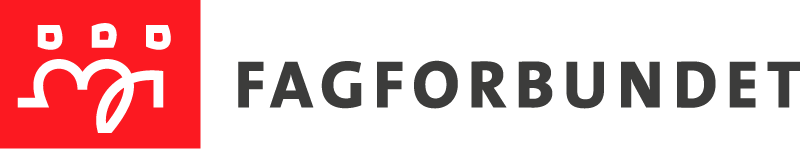 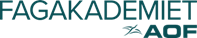 Fagforbundet Vestland yrkesseksjon helse og sosial, i samarbeid med Fagakademiet AOF, inviterer til gratis nettkurs for medlemmer som er ansatt i kommune- og spesialisthelsetjenestene. HELSEPERSONELLOVEN OG FORSVARLIGHETSKRAVETHelsepersonelloven regulerer helsepersonells yrkesutøvelse. Det blir fokusert på hvem som defineres som «helsepersonell», hva som ligger i begrepet «helsehjelp», og myndighetenes reaksjoner ved brudd på loven. I Helsepersonellovens § 4 omtales forsvarlighet. Det enkelte helsepersonells plikt til forsvarlig yrkesutøvelse må sees i sammenheng med den plikt helse- og omsorgstjenesten har til forsvarlig virksomhet. Det vil bli forklart at forsvarlighet er en såkalt rettslig standard. Det betyr at innholdet i forsvarlighetskravet kan variere over tid, men at det likevel finnes en målestokk.  Vi setter opp samme kurstema på samme dag, der hvert kurs har en ramme på 3 timer.Tid: 1. mars Sted: Teams (du får tilsendt link for deltakelse på epost senest dagen før)Påmelding innen 24. Februar 2021 Påmelding til: https://fagforbundet.provisoevent.no/fagforbundet/events/helepersonelloven/register  Når du melder deg på, oppgi hvilket av de to alternativene du ønsker å delta på. Vi kan ta imot max 50 deltakere på hvert av kursene, så vær tidlig ute med påmelding!Kurs 1: kl. 10 – 13Kurs 2: kl. 17.30 - 20.30Advokat Kurt O. Bjørnnes fra Skudeneshavn. Han har gjennomført kurs om taushetsplikt for flere tusen offentlige ansatte og benytter en meget praktisk tilnærmingsmåte til temaet og lovstoffet.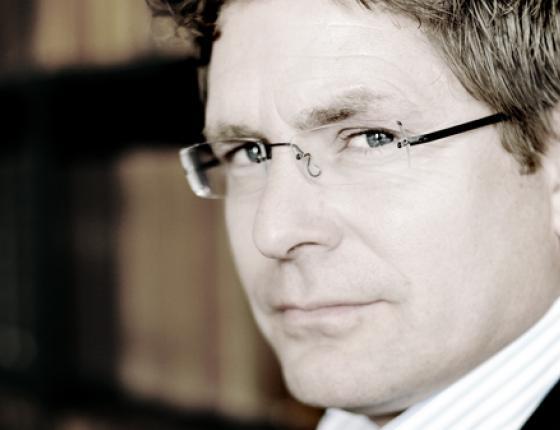 